ACORDOS DA SESIÓN ORDINARIA REALIZADA POLA XUNTA DE GOBERNO LOCAL EN DATA NOVE DE MAIO DE 2016.PRESIDENTESr. D. Pablo Diego Moreda GilCONCELLEIROSDona Mª José Rodríguez Pérez Don José Camilo Casal García Don Manuel Pérez RiolaAUSENTES: SECRETARIA:Dona Ana Velo RuizINTERVENTOR:Don Jorge Manuel Vidal ZapateroNo salón de sesións da Casa Consistorial do Concello de Cedeira, ás doce horas e corenta e cinco minutos do día nove de maio de dous mil dezaseis, reúnese a Xunta de Gobemo Local co obxecto de realizar, en primeira convocatoria, sesión ordinaria baixo a presidencia do Sr. Alcalde-Presidente, e coa asistencia dos Sres./Sras. concelleiros/as que se relacionan á marxe, actuando como Secretario o titular da Corporación dona Ana Velo Ruiz, que dá fe do acto.A Presidencia, tras comprobar nos termos expostos que se dá o quórum legalmente esixido polo  artigo113 do Regulamento de organizac10n, funcionamento e réxime xurídico das entidades locais, aprobado por Real decreto 2568/1986, para a válida realización das sesións da Xunta de Goberno Local, declara aberta esta, pasándose ó estudio e exame dos asuntos incluídos na arde do día da convocatoria.1.- APROBACIÓN, SI PROCEDE, DA ACTA DE 25.04.2016De conformidade co preceptuado nos artigas 36 e 91 do R.O.F., a Presidencia pregunta se existe algunha obxección á acta da sesión realizada en data 25.04.2016 e ao non producirse ningunha, a Presidencia somete a votación ordinaria a súa aprobación, da que resulta aprobada por unanimidade dos Sres./Sras. Concelleiros/as.2.- APROBACIÓN DE FACTURASAcordos adoptados:Autorizar e dispoñer os gastos que se relacionan de seguido, e recoñecer e liquidar as abrigas correspondentes, xuntando nun so acto as tres fases de execución do gasto a que se retire o artigo 67.1.b) do Real Decreto 500/1990, de 20 de abril, prestar aprobación ás facturas e os xustificantes que se citan, ordear o pago e que pala Tesourería Municipal se proceda o seu pagamento e contabilización con cargo ás partidas orzamentarias que se indican:TOTAL: 56.226,72 €3.- CONCESIÓN  DE SUBVENCIÓN  Á  ANPA PICAPEIXEAcordos adoptados:Primeiro.- Conceder a subvención á Anpa Picapeixe,  segundo as seguintes estipulacións:Servizo de madrugadores  do mes de marzo  2016Obxecto da subvención: Segundo a relación de ingresos e gastos para  contratación  de monitores para  o servizo de madrugadores  e gastos en alimentos no mes    de marzo.Exercicio: 2016-Importe  gasto  xustificado:  493,10€ (430,36  euros de persoal  e 62,74 euros de alimentos)Importe  dos ingresos polo  servizo: 84,00€Importe subvencionable: 409,10€Segundo.- Aprobar o gasto por  importe  de 409,10€  do  servizo  de madrugadores  e recoñecer  as obrigas por  importe  de 409, 10€ na partida 3232.489.00Terceiro.- Aprobar a xustificación presentada no rexitro xeral con data 30 de abril de 2016.4.- APROBACIÓN DO GASTO E APROBACIÓN DAS BASES PARA A CONVOCATORIA  DE  SUBVENCIÓNS  PARA  COMISIÓNS  DE FESTASAcordos adoptados:Primeiro.- Aprobar o gasto para a convocatoria pública de  subvencións  para  comisión  de festas por  un total de 3.200,00 € na partida  334.489.00Segundo.- Aprobar as bases para a tramitación das subvencións, que  se  incorporan  como  anexo  a esta proposta.Terceiro.-  Publicar  as bases na páxina  web municipal.5.- SOLICITUDE DE SUBVENCIÓN Á DEPUTACIÓN PROVINCIAL DA  CORUÑA  AO ABEIRO DO PROGRAMA DE INTEGRACIÓN LABORAL PARA PEÓNS E LIMPADORASAcordos adoptados:Primeiro.- Solicitar subvención á Deputación Provincial da Coruña ao abeiro das Bases do Programa de Integración Laboral mediante execución de obras e servizos mínimos municipais dos concellos da provincia de menos de 20.000 habitantes.6.- SOLICITUDE DE SUBVENCIÓN PARA ADXUDICACIÓN DE EQUIPAMENTOS DE EMERXENCIASAcordos adoptados:Solicitar subvención Orde do 21 de marzo de 2016  pola  que  se  establecen  as  bases reguladoras e a convocatoria de subvencións para o ano 2016 para a adxudicación de equipamentos de emerxencias, en réximé  de  concorrencia  competitiva,  a concellos  de menos de 50.000 habitantes.7.- SOLICITUDE DE  SUBVENCIÓN  Á  CONSELLERÍA  DE  CULTURA, EDUCACIÓN E ORDENACIÓN UNIVERSITARIA PARA UN TÉCNICO SERVIZO LINGÜÍSTICOAcordos adoptados:Primeiro.- Solicitar subvención ao abeiro Orde do·31 de marzo de 2016 da Consellería de Cultura, Educación e Ordenación Universitaria, pola que se establecen as bases para a concesión de subvencións ás entidade locais de Galicia para a promoción do uso da lingua galega para creación do servizo lingüístico:8.- DEVOLUCIÓN DO AVAL CORRESONDENTE Á OBRA: ACONDICIONAMENTO RÚA  DEPORTESAcordos adoptados:1º.- Aprobar a devolución do aval núm. 1000100XXXX da entidade Banco de Sabadell polo importe de 1.309,00 €.2º.- Notificar o presente acordo á empresa adxudicataria e devolver o aval orixinal.3°.- Dar traslado do presente acordo aos servizos municipais de Intervención e de Contratación.9.- DEVOLUCIÓN ACONDICIONAMENTO CARBALLA DO AVAL E MELLORA CORRESPONDENTE Á OBRA DE CAMIÑOS MUNICIPAIS: A CARBALLAAcordos adoptados:1º.- Aprobar a devolución do aval núm. 46523 da entidade Afigal polo importe de  1.728,50 €2°.- Notificar  o presente  acordo á empresa adxudicataria  e devolver  o aval orixinal.3°.- Dar traslado do presente acordo aos servizos municipais  de  Intervención  e  de  Contratación.10.- DEVOLUCIÓN DO AVAL  CORRESPONDENTE  Á  OBRA  PAVIMENTACIÓN DE CAMIÑOS  MUNICIPAIS  EN PENADEGUÍA,  CIMADEVILA  E  VILARNOVOAcordos adoptados:1º.- Aprobar a devolución do aval núm. 46521 da entidade Afigal polo importe de 1.570,00 €.2º.- Notificar  o presente  acordo á empresa adxudicataria  e devolver o aval  orixinal.3°.- Dar traslado do presente acordo aos servizos municipais de  Intervención  e  de  Contratación.11.- DAR CONTA DO DECRETO DE ALCALDÍA NÚM. 181/2016 DE 28.04.2016, DE SOLICITUDE DE SUBVENCIÓN DE EQUIPAMENTO PARA O AUDITORIO MUNICIPALDase conta á Xunta de Goberno Local, do decreto de Alcaldía núm. 181/2016, de 28.04.2016:"Asunto: SOLICITUDE  DE  SUBVENCIÓN  DE EQUIPAMENTO  PARA  O AUDITORIO   MUNICIPALA Xunta de Goberno Local  dase por  enterada.12.- DAR CONTA DA RESOLUCIÓN DE ALCALDÍA NÚM. 200/2016, DE 05.05.2016, DE SOLICITUDE DE SUBVENCIÓN PARA CONTRATACIÓN DUNHA PERSOA PARA  ORGANIZACIÓN  DE FONDOS  DOCUMENTAISDase conta á Xunta de Goberno Local da resolución de  Alcaldía  núm.  200/2016,  de 05.05.2016:"Asunto: SOLICITUDE DE SUBVENCIÓN PARA CONTRATACIÓN DUNHA PERSOA PARA ORGANIZACIÓN  DE  FONDOS  DOCUMENT AIS”A Xunta de Goberno Local  dase por  enterada.13.- CONTRATO MENOR PARA REALIZAR ESTUDO XEOTÉCNICO DE MURO DE FORMIGÓN ARMADOAcordos adoptados:1.- Declarar  a conformidade  coas ofertas presentadas.2.- Aprobar o gasto e adxudicar á empresa 3C CALIDAD Y CONTROL, S.L, a realización dun estudio xeotécnico de acordo coa súa oferta presentada o 26/04/2016, polo importe total de 907,50 € IVE incluido.3.- O pagamento do servizo farase de acordo co estipulado no RDL  3/2011,  de  14  de  novembro, polo  que se aproba o texto refundido  da Lei de Contratos do Sector    Público.4.- A presente contratación non terá revisión de prezos por parte  da empresa adxudicataria.5.- Notificar  o presente  acordo  á empresa adxudicataria.6.- Dar traslado  aos servizos municipais  de Intervención  e Tesourería, e ao de   Contratación.14.- CONTRATACIÓN DA OBRA 'ACONDICIONAMENTO ZONA DE XOGOS INFANTÍS NA PRAZA SAGRADO CORAZÓN'.  CONTRATACIÓN  ACCESIBILIDADE  A PRAZA  SAGRADO  CORAZÓN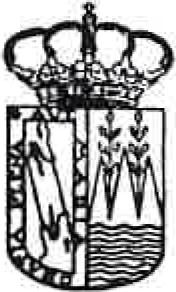 Acordos adoptados:1.- Aprobar o gasto e adxudicar á empresa PRIETO MOURIZ, S.L. a execución da obra "Acondicionamento de acceso rodado á Praza do Sagrado Corazón" mediante un contrato menor, de acordo co presuposto núm. 16-06ord.RV1presentado con data 26.04.2016 e coas seguintes condicións:Importe de adxudicación: 9.789,62 euros e 2.055,82 euros de IVE (total IVE incluido: 11.845,43 €)Prazo de execución: catro (4) semanas contadas a partir da notificación do presente acordo.2.- Notificar o presente acordo á empresa adxudicataria.3.- Dar traslado do presente acordo aos servizos municipais de Intervención e Contratación .15.- ASUNTOS VARIOSNon hai.E non habendo máis asuntos que tratar, pola Presidencia levántase a sesión ás catorce horas e trinta minutos do expresado día.Nº REXDATA FRA.TEXTO  EXPLICATIVOPRG.EC.TOTALF/2016/44129/02/2016FRA E13/00280 HORAS LIMPEZA920227002.531,82 €F/2016/39522/02/2016FRA NT00160060 REPARACION ASCENSOR AUDITORIO92021302435,60 €F72016/39622/02/2016FRA NT00160061 REPARACION ASCENSOR COLEXIO AREAL3232213021.252,35 €F/2016/81730/01/2016FRA 16/575 M/2 ACERA DE PIZARRA NEGRA 40X40.323222199339,77 €F/2016/81905/04/2016FRA 34 2 JUEGOS DE MANILLAS Y 2 CRISTALES IMPRESOS, NIGOLAS DEL RIO.32322219966,55 €F/2016/82005/04/2016FRA 35 CHAPA MARINA CORTADA A MEDIDA, OBRAS PB.4502219990,75 €F/2016/82105/04/2016FRA 36 BOMBIN TESA, CORTAAIRES, COMPASES , JUEGO MANILLAS Y CIERRAPUERTAS EN GUARDERIA.323122699506,99 €F/2016/82205/04/2016FRA 37 BISAGRAS VENTANA POLIDEPORTIVO3412219912,10 €F/2016/82305/04/2016FRA 38 RECOGEDORES PERSIANA, CINTA PERSIANA Y CRISTAL, NIGOLAS DEL RIO32322219933,88 €F/2016/82425/04/2016UD. SUMINISTRO ARQUETAS PREFABRICADAS HORMIGÓN DE 40X40 CON TAPA DE HORMIGÓN (	) / ML. MANO DE OBRA  PARA COLOCACIÓN450227992.977,81 €F/2016/82519/04/2016FRA A16/515 MATERIAL DE LIMPEZA CONCELLO PRESPUESTO A16/4692022110131,88 €F/2016/82619/04/2016FRA A 16/516 MATERIAL DE LIMPEZA BIBLIOTECA. PRESUPOSTO A 16/4733212211090,08 €F/2016/82719/04/2016FRA A16/517 MATERIAL DE LIMPEZA SALA ANCORA , AUDITORIO . PRESUPOSTO A16/489202211022,53 €F/2016/82819/04/2016FRA A 16/518 MATERIAL DE LIMPEZA POLIDEPORTIVO PRESUPOSTO A16/5092022110237,81 €F/2016/82925/04/2016FRA F/545 MATERIAL FERRETERIA VIAS PUBLICAS. (TEFLON, MACHON, EMBELLECEDOR)450221995,48 €F/2016/83025/04/2016FRA F/544 MATERIAL DE FERRETERIA  VIAS PUBLICAS . (2 ELECTRODOS)4502219949,79 €F/2016/83125/04/2016FRA F/543 MATERIAL FERRETERIA VIAS PUBLICAS. (2 PALETINA DOBLE Y BROCHA)4502219936,47 €F/2016/83225/04/2016FRA F/542 TAPA WC TATAY Y TORNILLO4502219921, 11 €F/2016/83325/04/2016FRA F/541 LIMPIASALPICADEROS CON SILICONA.TALLER450221995,00 €F/2016/83425/04/2016FRA F/540 MATERIAL FERRETERIA POLIDEPORTIVO. (LUBRICANTE SILICONA Y JUNTA TORICA)3412219929,79 €F/2016/83525/04/2016FRA F/539 BOBINA SISAL 2 CABOS.341221991,82 €F/2016/83625/04/2016FRA 538 CONJUNTO CISTERNA ALTA COMPLETO .3412219918, 15 €F/2016/83725/04/2016FRA F/537 SIFER MANGO RAEDERA. JARDINES .171221993,90 €F/2016/83825/04/2016FRA F/536 TORNILLOS Y ARANDELAS ELECTRICIDADE .165221995,48 €F/2016/83925/04/2016FRA F/534 TORNILLOS Y ARANDELAS CAMPO DE FUTBoL_341221992,52 €F/2016/84025/04/2016FRA F/533 MATERIAL FERRETERIA. ANGULO REFUERZO Y TORNILLO . AUDITORIO334221993,17 €F/2016/84122/04/2016FRA A/468 -16 PELLET DE MADERA 6MM EN-PLUS A1341221031.339,47 €F/2016/84222/04/2016FRA CI0831111956 PERIODO 22/03/2016 Ó 21/04/2016 PANEL INFORMATIVO920222003,63 €F/2016/84328/04/2016ANÁLISIS PISCINA ( INFORMES 16/2105 )3412130062,92 €F/2016/84427/04/2016FRA 04/2016 ALUGUER ABRIL INMUEBLE SAGRADO CORAZON Nº6 BAJO231202001.452,00 €F/2016/84521/04/2016FRA A/176 VESTIARIO SERVIZOS SOCIAIS . (21 UNIDADES)231221041.081,20 €F/2016/84621/04/2016FRA A/174 VESTIARIO LIMPEZA. (7 UNIDADES)92022104360,40 €F/2016/84721/04/2016FRA A/175 VESTIARIA TRABALLO MANTENEMENTO (18UNIDADES) BOTAS (12)TRAXE AUGAS (6)450221041.233,47 €F/2016/84821/04/2016FRA A/169 GUANTES (2) E PANTALLA FACIAL1712210414,69 €F/2016/84921/04/2016FRA A/171 GUANTE Y BUZO JARDINERIA171221048,43 €F/2016/85021/04/2016FRA A/172 BUZO DESECHABLE E MASCARILLA.XARDINERIA.1712210421,96 €F/2016/85121/04/2016FRA A/173 PROTECTOR FACIAL XARDINERIA.1712210416,87 €F/2016/85221/04/2016FRA A/170 VESTUARIO PRACTICAS (2 BOTAS, 2 CHAQUETAS, 2 PANTALON E 2 GUANTES)45022104F/2016/85221/04/2016FRA A/170 VESTUARIO PRACTICAS (2 BOTAS, 2 CHAQUETAS, 2 PANTALON E 2 GUANTES)45022104122,69 €F/2016/85328/04/2016FRA 2016351580080000012 ANUNCIO APROBACION DEFINITIVA ORZAMENTO EXERCICIO 201692022603313,63 €F/2016/85428/04/2016FRA 014/2016 FUNCION O PODER DE AMABEL AUDITORIO CEDEIRA 23 DE ABRIL.33422710600,00€F/2016/85428/04/2016FRA 014/2016 FUNCION O PODER DE AMABEL AUDITORIO CEDEIRA 23 DE ABRIL.33422710F/2016/85530/04/2016REGOCIDA DE RSU, Y LIMPIEZA VIARIA MES DE ABRIL DE 201616212270035.538, 11€F/2016/85727/04/2016FRA EVE/2636/614/2 HOTEL CATALONIA PLAZA MAYOR (MADRID) ENTRADA 19/04/2016 SAIDA 21/04/201691222799224,00 €F/2016/85829/04/2016FRA 2145/2016 MINUTA POR INTERVENCIÓN PROFESIONAL PERIODO 01/01/2016 Ó 31/03/2016920226041.815,00 €F/2016/86225/04/2016FRA F160406474 MANTENEMENTO PREVENTIVO DEPENDENCIAS CONCELLO920213001.161,72 €F/2016/86301/05/2016FRA 193/ F/001 CAFETERIA RESTAURANTE AUDITORIO MUNICIPAL MES DE ABRIL23122799605,00 €F/2016/86403/05/2016FRA 20 SERVICIO DE ASISTENCIA TECNICA DE EQUIPOS ABRIL 201692022706242 ,00 €F/2016/86604/05/2016FRA A/195 PETO GALWORKER.1712210417,55 €F/2016/86702/05/2016FRA 13/2016 PASTOREANDO ALEGRIAS , PROGRAMA LER CONTA MOITO 2016.33212279970,00 €F/2016/86825/04/2016FRA F/535 SUMINISTROS FERRETERIA. (VARILLA Y TUERCA)4502219925,65 €nº trab.ocupaciónsalario bruto mensual% cuota patron.cuota patron.total custo mensualIndem. Fin de contratototal2Peóns1.299,15 €37,80%491,08 €1.790,23 €519,66 €22.002,42 €2Limpadoras1.299,15 €34,70%450,80 €1.749,96 €519,66 €21.519,06 €Custos salariais totaisCustos salariais totaisCustos salariais totaisCustos salariais totaisCustos salariais totaisCustos salariais totais43.521,48 €nº trab.nº mesesocupaciónsalario bruto mensualcuota patron.total custo mensualIndemniz. Fin contratototal13Técnico servizo lingüístico2.182,41 €700,55 €2.882,96 €218,24 €8.867,12 €Custos salariais totaisCustos salariais totaisCustos salariais totaisCustos salariais totaisCustos salariais totaisCustos salariais totais8.867,12 €